Publicado en Madrid el 17/09/2019 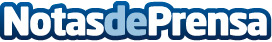 Beykebap, primera cadena en lanzar un Kebap de carne veganaUn nuevo kebab de proteína 100% vegetal que está teniendo muy buena acogida entre el público vegetariano y vegano. Beykebap, con más de 15 años en el sector del Smart Food de la comida turca, es la primera cadena en franquicia de Kebap que lanza el Kebap vegano de proteína 100% vegetalDatos de contacto:Berta MolinaDisponible para más información669340066Nota de prensa publicada en: https://www.notasdeprensa.es/beykebap-primera-cadena-en-lanzar-un-kebap-de Categorias: Nacional Nutrición Franquicias Gastronomía Restauración Consumo http://www.notasdeprensa.es